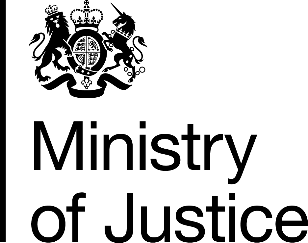 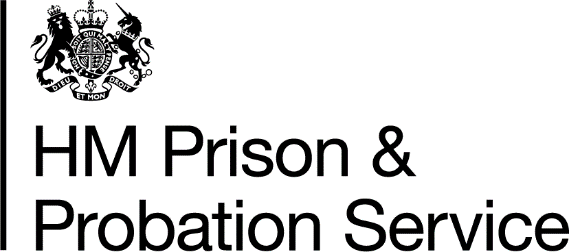 Report on conditionally discharged 
restricted patientMental Health Casework SectionThe aim of this report is to provide the Mental Health Casework Section with a comprehensive report on progress of the restricted patient in the community since discharge or the previous report. Reports are due every 3 months following the submission of the initial report 4 weeks after discharge.The Secretary of State does place great value on the information received in helping to protect the public by helping to ensure that restricted patients are managed safely in the community. Parts A and B of this form should be completed by the Social Supervisor and then sent to the Clinical Supervisor to complete Part C. Any issues of concern should be discussed and addressed by the Care Team prior to submission. It is recognised that there may be some delays in the submission of this form to take account of any need to discuss issues arising out of its completion. However, the Secretary of State confidently expects that the vast majority of forms will be exchanged between care team members in good time and submitted within the timeframe expected.   If you feel that the patient presents an increased and immediate risk to others since the last report, please contact the Mental Health Casework Section as soon as possible. The MHCS contact details can be found at http://www.justice.gov.uk/contacts/noms/mental-health-unit, and the switchboard number is 0203 334 3555 (office hours) or 020 3334 3555 (other times).Part A Patient’s DetailsPlease complete and highlight any changes since the previous report (or, in the case of the initial report, in the four weeks since the patient was discharged).Part BSocial Supervisor’s ReportInformation supplied in the following section should concentrate on events since the submission of the previous report (or, in the case of the initial report, in the four weeks since the patient was discharged).Your DetailsHave there been any changes since the previous report (or, in the case of the initial report, in the four weeks since the patient was discharged)? Please detail below.SupervisionHow well has the patient co-operated with supervision? Have there been any issues of concern? If so, please detail any remedial action taken including any changes to the Care Plan.What contingency plans does the Care Plan include to deal with issues likely to change the nature or degree of the patient’s risk to the public? When were these last reviewed and revised? AccommodationHas the patient changed address? If so, please provide details including any changes in the level of professional support available at the new location.Are there any planned changes to the patient’s accommodation or conditions of residence? If so, when will these take place?RelationshipsHave there been any changes in the relationships which are significant to the patient and which may affect their stability? Are any changes likely to take place before the next report is due?Behaviour and RisksHave you detected any changes to the patient’s mental state and behaviour which have increased your concerns about public protection issues?Has the patient has displayed physical or verbal aggression, violent fantasising, inappropriate sexual behaviour, self-harm or another type on concerning behaviour? Please provide details.Substance UseHave there been any issues of concern relating to drug or alcohol use by the patient? If so, please detail the action taken address any increased risks which may occur because of thisVictimsHas the patient presented an increased a risk to: victims of his index offence (if known) or any specific individuals or groups? Please give full details and state what action was taken.Criminal ActivityHas the patient been involved in any criminal activities including conviction for any offence? If so, please provide details (such as the offence, date of Court appearance and outcome).FinanceAre there any financial problems that could affect the patient’s mental state (such as spending significant amounts of money on gambling, legal highs, illegal substances or alcohol? Is the patient in any danger of being financially exploited by others?Activities and AchievementsWhat structured activities does the patient partake in including employment, study, or other interests? Have there been any notable achievements or successes? Further CommentsProvide any further comments from you, your Line Manager or any colleague involved in the patient’s supervisionPart CClinical Supervisor’s ReportInformation supplied in the following section should concentrate on events since the submission of the previous report (or, in the case of the initial report, in the four weeks since the patient was discharged).Your DetailsHave there been any changes since the previous report (or, in the case of the initial report, in the four weeks since the patient was discharged)? Please detail below.DiagnosisHas there been any change in the patient’s diagnosis? If so, please explain the nature of the change and what potential it has to affect the patient’s level of risk to the public. Please provide details of what action has been taken in response to this change.TreatmentHas the patient fully complied with treatment including taking prescribed medication? If not, please detail the action taken to address this.Has there been any change to the dosage or type of medication being prescribed? What effect, if any, has this had?.Has the Care Plan changed or are there any plans to change it as a result of increased/decreased concerns?Physical HealthHave there been any physical illnesses, or change in existing physical condition, which has impacted upon the patient’s mental health? If so, please detail below.Suicide and Self harmHas the patient self-harmed or attempted to commit suicide? Please provide details.Substance Use If the patient is known to use alcohol and/or illicit substances, please detail the effect, if any, this has had on the patient’s mental state and consequential potential to increase the risk to the public.Admissions to hospitalHas the patient had any informal admissions to hospital or admissions under the Mental Health Act 1983 (including s2 and s3)? What were the circumstances and outcome?SupervisionWhen was the patient last seen by you or by another clinical professional (e.g. Locum, CPN)?Has a CPA meeting been held since the previous report and when is the next one due?  Detail any planned changes to the patient’s Clinical supervision and explain when these changes are due to take place and provide full name and contact details of the new supervisor(s).Provide details of any other specialist practitioner that the patient has seen (e.g. psychologist, drug/alcohol awareness counsellor, specialist nurse) as part of treatment.Further CommentsProvide any further comments from you or any colleagues involved in the clinical supervision of the patient.I can confirm that I have seen the Social Supervisor’s section of the report and confirm that, to the best of my knowledge, this is an accurate account of the issues which have been involved in the supervision of the patient since the last report.The completed report should be submitted to the Mental Health Casework Section by email to: Casework Team 1 (Patient Surname A to Gile) MHCSTeam1@noms.gsi.gov.ukCasework Team 2 (Patient Surname Gilf to Nicholl) MHCSTeam2@noms.gsi.gov.ukCasework Team 3 (Patient Surname Nicholm to Z) MHCSTeam3@noms.gsi.gov.ukPlease ensure a final version of this report is also side-copied to the Social Supervisor.Full Name of PatientAny alias(es) by which patient is knownMHCS Reference NumberGenderNationalityEthnic OriginDate of BirthAny Alias Date of BirthPatient’s Current AddressDate of Conditional DischargeDiagnosisCurrent Discharge Conditions Deprivation of Liberty Safeguards (DOLS): set out date of Order and details of any safeguards (if applicable)Index OffenceDate and Location of Index OffenceVictim Liaison Officer’s Name, email address and telephone numberDetails of all statutory agencies working with the patientMAPPA status – Indicate eligibility and level. Is the patient entered on Sex Offenders’ Register or subject to a Sexual Offences Prevention OrderSignatureEmail address and Telephone numberDate of ReportClinical Supervisor’s SignatureEmail address and Telephone numberDate of Report